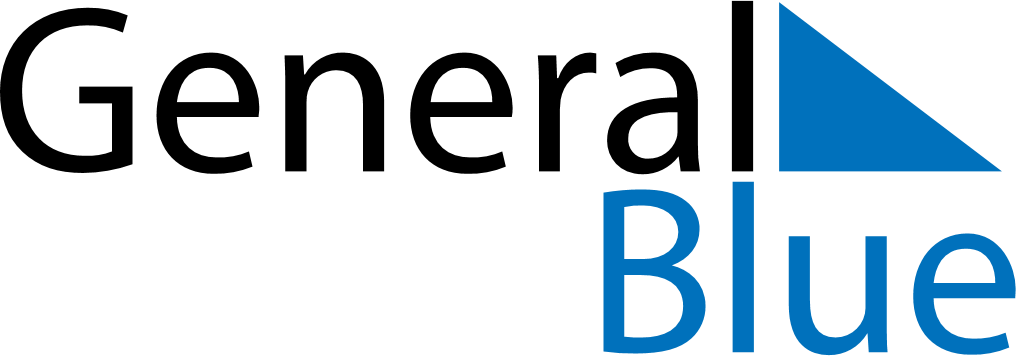 July 2160July 2160July 2160July 2160July 2160SundayMondayTuesdayWednesdayThursdayFridaySaturday12345678910111213141516171819202122232425262728293031